Materiál na rokovanieMestského zastupiteľstva v NovákochDotácia na rok 2016 – Karate klubNávrh na uznesenie:Mestské zastupiteľstvo berie na vedomie a schvaľuje dotáciu na rok 2016 pre Karate klub Nováky vo výške 1 500 € a to:- činnosť športových klubov-náklady na súťaže – 500,00 €- odmeny a mzdy – 500,00 €- organizácia športových podujatí – 0- prevádzky športových zariadení - 0- sústredenia – 500,00 €- športové náčinie a výstroj - 0Dôvodová správaKarate klub podal 5. 10. 2015 Žiadosť o dotáciu na rok 2016. Na základe správy hlavného kontrolóra bolo odporučené, aby karate klub Nováky vrátil dotáciu vo výške 1 180 €. Uznesením MsZ v Novákoch č.302/2016 zo dňa 25. 4. 2016 bol Karate klubu Nováky odpustený dlh vo výške 1 180 € za rok 2015. Na základe nových skutočností, Karate Klub Nováky v súčasnosti spĺňa podmienky VZN č.5/2015 a 9/2015 o dotáciách. Komisia športu rokovala o návrhu na pridelenie dotácie Karate klubu Nováky, dňa 02.06.2016. Mestská rada odporúča schváliť dotáciu pre Karate klub.Žiadosť o finančný dať pre p. MatouškovúNávrh na uznesenie:Mestské zastupiteľstvo berie na vedomie a schvaľuje žiadosť o finančný dar Eve Matouškovej.Dôvodová správaEva Matoušková dňa 19.4.2016 predložila žiadosť o finančný príspevok vo výške 1700 € (alebo podľa finančných možností mesta) na dofinancovanie výdavkov spojených s medzinárodnými súťažami vo Fitness v USA. Komisia prerokovala žiadosť Evy Matouškovej a jednohlasne neodporučila  poskytnutie finančného daru, nakoľko žiadateľka má ku dňu 02.06.2016 neuhradené poplatky za komunálny odpad.  Z toho dôvodu nespĺňa podmienky Zásad poskytovania darov na reprezentačné, propagačné a sociálne účely z rozpočtu mesta Nováky.Mestská rada neodporúča schváliť žiadosť p. Matouškovej.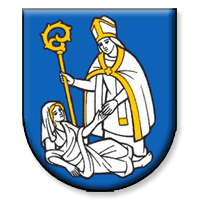 Názov materiáluZávery komisie športu zo dňa 02. 06. 2016Závery komisie športu zo dňa 02. 06. 2016PredkladáMgr. MištinováPodpis:SpracovateľBc. KačenákMgr. Gabriela MištinováPodpis:Dátum rokovania27. 06. 201627. 06. 2016Dôvod predloženia